Gafete único de identificación a que se refiere el apartado b de los lineamientos para el trámite de gafetes de identificación y de gafetes únicos de identificación en los recintos fiscales y fiscalizados.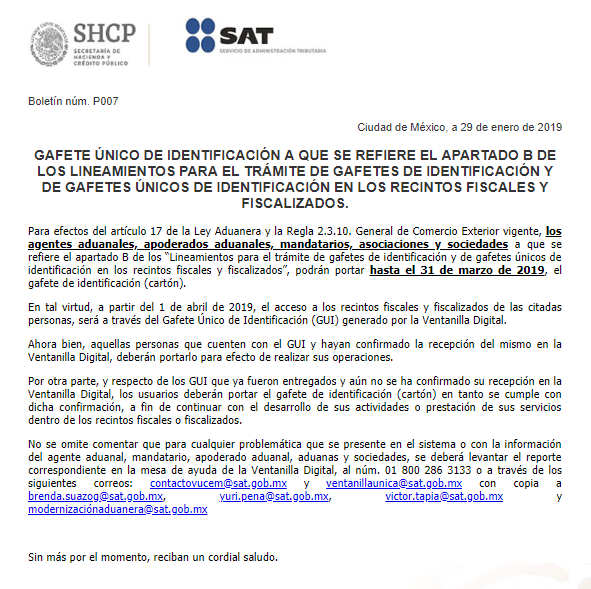 